H O T Ă R Â R E A  Nr. 22din  12 februarie 2015privind  aprobarea utilizării excedentului Consiliului Local al  Municipiului Dej, în anul 2015Consiliul local al Municipiului Dej, întrunit în ședința ordinară din data de 12 februarie 2015,     Având în vedere proiectul de hotărâre, prezentat din iniţiativa primarului Municipiului Dej, întocmit în baza Raportului Nr. 2.818 din 22 ianuarie 2015, al Direcţiei Economice din cadrul Primăriei Municipiului Dej prin care se supune spre aprobare utilizării excedentului Consiliului Local al Municipiului Dej, pe anul 2015, proiect avizat favorabil în şedinţa de lucru a comisiei economice din data de 12 februarie 2015;În conformitate cu prevederile ’art. 58’ din Legea Nr. 273/2006 – lege privind finanțele publice locale, cu modificările și completările ulterioare;Ținând cont de prevederile ’art. 38’, alin. (2), lit. d) și ’art. 45’, alin. (2), lit. a) din Legea Nr. 215/2001 privind administrația publică locală, republicată, cu modificările și completările ulterioare,H O T Ă R Ă Ş T E:                      	Art. 1.  Aprobă utilizarea excedentului înregistrat la data de 31 decembrie 2014 al Consiliului Local al Municipiului Dej, în sumă de 1.075,40 mii lei pentru finanțarea cheltuielilor secțiunii de dezvoltare – parte complementară a bugetului local, pe anul 2015, pentru obiectivele:	Programe:finanțare program POSDRU, 159,40 mii lei;Investiții:decontaminare sit industrial, 165,00 mii lei;achiziție patinoar  241,00 mii lei;reparație capitală imobil Strada Bobâlna Nr. 2 - 100,00 mii lei;dotări S.A.D.P. 230,00 mii lei;achiziție teren Parc Industrial 100,00 mii lei;modernizare străzi zona centrală 80,00  mii lei	Art. 2. Cu ducerea la îndeplinire a prevederilor prezentei hotărâri se încredințează Direcția Economică din cadrul Primăriei Municipiului Dej.Preşedinte de şedinţă,Mailat Ion SorinNr. consilieri în funcţie -  19						Nr. consilieri prezenţi   -  16 Nr. voturi pentru	   -  16	Nr. voturi împotrivă	   -   	Abţineri	               -  			        Contrasemnează							               Secretar,						                                                                      Covaciu Andron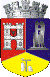 ROMÂNIAJUDEŢUL CLUJCONSILIUL LOCAL AL MUNICIPIULUI DEJStr. 1 Mai nr. 2, Tel.: 0264/211790*, Fax 0264/223260, E-mail: primaria@dej.ro